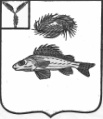 АдминистрацияДекабристского муниципального образованияЕршовского муниципального района Саратовской областиРАСПОРЯЖЕНИЕот 18 июня 2020 г.									№ 41О внесении изменений в распоряжениеадминистрации Декабристского МОот 15.07.2019 г. № 34 «О создании Единой комиссии по размещению закупок товаров, работ, оказание услуг для муниципальных нужд администрации Декабристского муниципального образования»В связи с увольнением заместителя главы администрации Телегиной Валентины АлександровныВнести изменения в приложение № 1 распоряжения № 34 от 15.07.2019 г. «О создании Единой комиссии по размещению закупок товаров, работ, оказание услуг для муниципальных нужд администрации Декабристского муниципального образования», а именно: 	вывести из состава «Единой комиссии по размещению закупок товаров, работ, оказание услуг для муниципальных нужд администрации Декабристского муниципального образования» заместитель председателя комиссии Телегину Валентину Александровну;1.2.	ввести в состав «Единой комиссии по размещению закупок товаров, работ, оказание услуг для муниципальных нужд администрации Декабристского муниципального образования» заместителя председателя комиссии Савину Анастасию Алексеевну.Глава Декабристского МО						М.А. ПолещукПриложение № 1 к распоряжению администрации Декабристского муниципального образования Ершовского района Саратовской области от 18.06.2020 г. № 41СоставЕдиной комиссии по размещению закупок товаров, работ и оказание услуг для муниципальных нужд администрации Декабристского муниципального образования№п/пФамилия Имя ОтчествоДолжность, занимаемая должность в Единой комиссии1.Полещук Михаил АлександровичГлава Декабристского МО, председатель комиссии2.Савина Анастасия АлексеевнаВедущий специалист администрации, заместитель председателя комиссии3.Бугакова Евгения ВладимировнаЗаведующая Декабристского СДК,член комиссии4.Рыхлова Ирина МихайловнаВедущий специалист администрации, член комиссии5.Поликарпова Светлана ВладимировнаДиректор МОУ СОШ с. Рефлектор, секретарь комиссии (по согласованию)